H O T Ă R Î R Ecu privire la Centrul pentru achiziţii publice centralizate în sănătatenr. 1128  din  10.10.2016Monitorul Oficial nr.353-354/1210 din 11.10.2016* * *În temeiul art.27 lit.f) şi art.32 din Legea nr.98 din 4 mai 2012 privind administraţia publică centrală de specialitate (Monitorul Oficial al Republicii Moldova, 2012, nr.160-164, art.537), Legii nr.131 din 3 iulie 2015 privind achiziţiile publice (Monitorul Oficial al Republicii Moldova, 2015, nr.197-205, art.402), cu completările ulterioare, şi în scopul îmbunătăţirii activităţii şi eficientizării managementului în domeniul planificării, achiziţionării şi distribuirii de către stat a medicamentelor, GuvernulHOTĂRĂŞTE:1. Se instituie Centrul pentru achiziţii publice centralizate în sănătate, instituţie publică nonprofit cu autonomie financiară, în care Ministerul Sănătăţii exercită calitatea de fondator.2. Se aprobă:1) Regulamentul de organizare şi funcţionare al Centrului pentru achiziţii publice centralizate în sănătate, conform anexei nr.1;2) Taxele pentru achiziţiile publice în sănătate, conform anexei nr.2;3) Regulamentul privind achiziţionarea de medicamente, alte produse de uz medical şi dispozitive medicale pentru necesităţile sistemului de sănătate, conform anexei nr.3;4) Modificările şi completările ce se operează în unele hotărîri ale Guvernului, conform anexei nr.4.3. Se stabileşte efectivul-limită al Centrului pentru achiziţii publice centralizate în sănătate în număr de 18 unităţi.4. Finanţarea aparatului şi a personalului Centrului pentru achiziţii publice centralizate în sănătate se va efectua din contul mijloacelor băneşti obţinute din activităţile prestate.5. Se abrogă unele hotărîri ale Guvernului, conform anexei nr.5.6. Procedurile de achiziţii de medicamente, alte produse de uz medical şi dispozitive medicale iniţiate de Agenţia Medicamentului şi Dispozitivelor Medicale pînă la data intrării în vigoare a prezentei hotărîri, indiferent de etapa la care se află, se transmit Centrului pentru achiziţii publice centralizate în sănătate, pentru a fi finalizate în conformitate cu actele normative şi legislative în vigoare.7. Ministerul Sănătăţii, în termen de 1 lună de la data intrării în vigoare a prezentei hotărîri:1) va asigura condiţiile necesare pentru buna desfăşurare a activităţii Centrului pentru achiziţii publice centralizate în sănătate;2) va aduce actele sale în concordanţă cu prezenta hotărîre.Anexa nr.1 la Hotărîrea Guvernuluinr.1128 din 10 octombrie 2016REGULAMENTde organizare şi funcţionare al Centrului pentru achiziţii publice centralizate în sănătateI. DISPOZIŢII GENERALE1. Regulamentul de organizare şi funcţionare al Centrului pentru achiziţii publice centralizate în sănătate (în continuare – Regulament) reglementează modul de organizare şi desfăşurare a activităţii Centrului pentru achiziţii publice centralizate în sănătate (în continuare – Centru).2. Centrul este o instituţie publică nonprofit cu autonomie financiară, care activează în baza principiilor autogestiunii, în care Ministerul Sănătăţii are calitatea de fondator.3. Centrul, ca autoritate centrală pentru achiziţii, planifică şi desfăşoară procedurile de achiziţii publice de medicamente, alte produse de uz medical şi dispozitive medicale, atribuie contracte de achiziţii publice, precum şi evaluează şi supraveghează executarea contractelor de achiziţii publice de medicamente, alte produse de uz medical şi dispozitive medicale pentru necesităţile sistemului de sănătate din contul mijloacelor bugetului de stat, bugetelor unităţilor administrativ-teritoriale, mijloacelor financiare ale instituţiilor publice, mijloacelor fondurilor asigurărilor obligatorii de asistenţă medicală şi al împrumuturilor externe raportate la datoriile de stat directe sau garantate.4. Centrul este persoană juridică cu sediul în mun.Chişinău, str. Alexandru Cosmescu nr.3, dispune de ştampilă proprie, de conturi trezoreriale bugetare şi speciale şi de alte atribute necesare.5. Centrul îşi desfăşoară activitatea în conformitate cu Constituţia Republicii Moldova, legile şi hotărîrile Parlamentului, decretele Preşedintelui Republicii Moldova, ordonanţele, hotărîrile şi dispoziţiile Guvernului, alte acte normative, actele Ministerului Sănătăţii şi altor autorităţi administrative din domeniul ocrotirii sănătăţii, standardele internaţionale recomandate de Organizaţia Mondială a Sănătăţii, convenţiile Consiliului Europei, precum şi cu prezentul Regulament. 6. Instituţiile medicale şi alte persoane juridice încheie contracte de prestări servicii cu Centrul, în funcţie de cantităţile şi volumele de medicamente şi dispozitive medicale care urmează să fie achiziţionate, conform contractului-model de prestări servicii prevăzut în anexa la prezentul Regulament.7. Prestatorii de servicii de sănătate privaţi, la decizia acestora, pot aplica prevederile prezentului Regulament.II. MISIUNEA, FUNCŢIILE DE BAZĂ, DREPTURILEŞI OBLIGAŢIILE CENTRULUI8. Misiunea Centrului constă în:1) planificarea procedurilor de achiziţii publice de medicamente, alte produse de uz medical şi dispozitive medicale;2) desfăşurarea procedurilor de achiziţii publice de medicamente, alte produse de uz medical şi dispozitive medicale;3) asigurarea eficienţei;4) coordonarea proceselor de achiziţii publice pentru necesităţile sistemului; 5) supravegherea şi monitorizarea executării contractelor de achiziţii publice cu privire la procurarea de medicamente, alte produce de uz medical, dispozitive medicale din banii publici.9. În vederea realizării misiunii sale, Centrul are următoarele funcţii de bază:1) aplică prevederile legislaţiei în vigoare în domeniul achiziţiilor publice de medicamente, alte produse de uz medical şi dispozitive medicale;2) analizează şi evaluează problemele din domeniul asigurării sistemului public de sănătate cu medicamente, alte produse de uz medical şi dispozitive medicale;3) analizează evoluţia necesarului de medicamente, de alte produse de uz medical şi dispozitive medicale pentru sistemul public de sănătate;4) recepţionează de la instituţiile medico-sanitare publice datele despre necesităţile sistemului de sănătate cu referire la medicamente, alte produse de uz medical şi dispozitive medicale, care urmează să fie procurate din banii publici;5) planifică procedurile de achiziţii publice centralizate de medicamente, alte produse de uz medical şi dispozitive medicale pentru instituţiile medico-sanitare publice, în scopul satisfacerii necesităţilor sistemului public de sănătate; 6) desfăşoară procedurile de achiziţii publice centralizate de medicamente, alte produse de uz medical şi dispozitive medicale pentru instituţiile medico-sanitare publice şi alte persoane juridice, în scopul satisfacerii necesităţilor sistemului public de sănătate;7) semnează contracte de prestări servicii cu instituţiile medico-sanitare publice în scopul planificării procedurilor de achiziţii publice centralizate de medicamente, alte produse de uz medical şi dispozitive medicale pentru necesităţile sistemului de sănătate, precum şi supraveghează executarea contractelor de achiziţii publice;8) încheie contracte de achiziţii publice cu ofertanţii declaraţi cîştigători, instituţiile medicale şi alte persoane juridice, supraveghează şi evaluează modul de executare a contractelor de achiziţii publice de medicamente, alte produse de uz medical şi dispozitive medicale;9) încasează de la instituţiile medico-sanitare mijloacele financiare pentru bunurile livrate de către agenţii economici;10) achită agenţilor economici plata pentru bunurile livrate instituţiilor medico-sanitare;11) examinează petiţiile primite de la persoanele fizice şi juridice;12) publică pe pagina web a Centrului informaţiile oficiale ce ţin de activitatea sa, precum şi alte informaţii de interes public.10. Centrul are următoarele drepturi:1) să generalizeze experienţa din domeniile de competenţă şi să prezinte Ministerului Sănătăţii sau altor autorităţi ori instituţii publice propuneri privind perfecţionarea legislaţiei, precum şi să emită acte ce ţin de reglementarea relaţiilor în domeniile sale de activitate;2) să coopteze, în caz de necesitate, specialişti competenţi, angajaţi ai altor autorităţi sau instituţii, în scopul consilierii şi soluţionării unor probleme legate de domeniile de activitate ale Centrului;3) să solicite şi să primească informaţii de la organele centrale de specialitate ale administraţiei publice, de la autorităţile administraţiei publice locale, precum şi de la orice persoană fizică sau juridică, indiferent de tipul de proprietate şi forma juridico-organizaţională de funcţionare, dacă Centrul socoate că informaţiile suplimentare vor contribui la îndeplinirea funcţiilor sale;4) să monitorizeze executarea contractelor de achiziţii publice de medicamente, alte produse de uz medical şi dispozitive medicale. 11. Obligaţiile Centrului sînt următoarele:1) să activeze în strictă conformitate cu legislaţia în vigoare în domeniul achiziţiilor publice;2) să colecteze informaţiile privind lista şi cantităţile de medicamente, alte produse de uz medical şi dispozitive medicale necesare pentru toate instituţiile medico-sanitare publice din ţară, inclusiv cerinţele de calitate faţă de acestea;3) să planifice la nivel naţional toate procedurile de achiziţii publice centralizate de medicamente, alte produse de uz medical şi dispozitive medicale necesare instituţiilor medico-sanitare publice;4) să examineze obiectiv şi imparţial toate solicitările venite din partea instituţiilor medico-sanitare publice, operatorilor economici, altor persoane fizice sau juridice, conform competenţelor funcţionale ale Centrului;5) să desfăşoare proceduri de achiziţii de medicamente, alte produse de uz medical şi dispozitive medicale conform listelor medicamentelor şi dispozitivelor medicale aprobate, conform legislaţiei în vigoare;6) să desemneze, conform rezultatelor procedurilor de achiziţii publice, ofertanţii cîştigători, prin decizia grupului de lucru al Centrului, pentru semnarea contractelor de achiziţii publice;7) să supravegheze şi să evalueze modul de executare a contratelor de achiziţii publice de medicamente, alte produse de uz medical şi dispozitive medicale din contul banilor publici;8) să încheie cu instituţiile medico-sanitare şi alte persoane juridice contracte de prestări servicii, pentru planificarea şi efectuarea procedurilor de achiziţii, executarea şi supravegherea executării contractelor de achiziţii de medicamente, alte produse de uz medical şi dispozitive medicale;9) să transmită Ministerului Sănătăţii rapoarte lunare, trimestriale şi anuale de activitate. Raportul anual de activitate se transmite pînă la data de 15 februarie al anului următor;10) să examineze şi să soluţioneze, în limita competenţei funcţionale, petiţiile venite la adresa Centrului;11) să asigure protecţia datelor cu caracter personal şi a celor care cad sub incidenţa legislaţiei din domeniul secretului comercial.III. ORGANIZAREA ACTIVITĂŢII CENTRULUI12. Centrul este condus de către director, care reprezintă Centrul fără procură în raporturile sale cu persoanele juridice şi fizice, autorităţile publice din ţară, precum şi în relaţiile internaţionale.13. Directorul Centrului este numit în funcţie şi eliberat din funcţie de către ministrul sănătăţii, conform legislaţiei muncii în vigoare.14. Directorul Centrului are următoarele atribuţii:1) conduce activitatea Centrului;2) asigură şi poartă răspundere pentru realizarea funcţiilor şi atribuţiilor Centrului ce derivă din prezentul Regulament;3) asigură executarea legilor, decretelor Preşedintelui Republicii Moldova, hotărîrilor Parlamentului, ordonanţelor, hotărîrilor şi dispoziţiilor Guvernului, ordinelor şi dispoziţiilor Ministerului Sănătăţii, precum şi îndeplinirea sarcinilor ce decurg din prevederile prezentului Regulament şi din alte acte normative;4) stabileşte şi aprobă atribuţiile şi obligaţiile salariaţilor Centrului, precum şi instrucţiunile de serviciu pentru aceştia;5) acordă stimulări şi aplică sancţiuni disciplinare salariaţilor Centrului, în condiţiile prevăzute de legislaţie;6) încheie şi execută contracte cu persoanele fizice şi juridice, în vederea exercitării atribuţiilor de serviciu; 7) prezintă Ministerului Sănătăţii, pînă la data de 15 februarie, raportul anual de activitate al Centrului;8) reprezintă, în limita competenţei, interesele Centrului în toate organele administraţiei publice şi entităţile din republică şi din alte ţări, semnează documente conform atribuţiilor ce îi revin;9) emite ordine şi dispoziţii în problemele ce ţin de competenţa Centrului şi controlează executarea lor;10) angajează şi concediază din funcţie personalul Centrului, conform legislaţiei muncii;11) poartă răspundere pentru utilizarea raţională, conform destinaţiei, a mijloacelor financiare ale Centrului şi pentru integritatea valorilor materiale ale acestuia.15. Dreptul la prima semnătură pe toate actele Centrului îl deţine directorul.În lipsa directorului, dreptul de semnătură îi revine unuia dintre angajaţii Centrului, desemnat de director, sau, în caz de imposibilitate, de Ministerul Sănătăţii.Persoanele învestite cu dreptul de semnătură poartă răspundere personală pentru legalitatea, veridicitatea şi corectitudinea documentului semnat.16. Semnăturile pe actele oficiale ale Centrului sînt aplicate în următoarele forme:1) semnătură personală;2) semnătură digitală.17. Organigrama şi statele de personal ale Centrului se aprobă de către Ministerul Sănătăţii. În cadrul Centrului activează, în mod obligatoriu, un contabil/economist şi un inspector resurse umane/jurisconsult.18. Remunerarea salariaţilor Centrului se efectuează în conformitate cu prevederile Hotărîrii Guvernului nr.743 din 11 iunie 2002 „Cu privire la salarizarea angajaţilor din unităţile cu autonomie financiară”.IV. TAXELE PENTRU ACTIVITATEA CENTRULUI19. Pentru planificarea, desfăşurarea procedurilor de achiziţie, executarea, monitorizarea şi supravegherea executării contractului de achiziţie, instituţiile medico-sanitare publice şi alte persoane juridice beneficiare (cu excepţia contractelor destinate realizării programelor naţionale şi speciale) achită taxe pentru achiziţii publice în sănătate, prevăzute în anexa nr.2.20. Plăţile pentru serviciile prestate vor fi transferate pe contul trezorerial al Centrului.21. Controlul asupra activităţii Centrului se efectuează de către organele de stat abilitate cu acest drept, conform actelor normative în vigoare.22. Se interzice imixtiunea persoanelor terţe în activitatea Centrului.Anexa nr.3la Hotărîrea Guvernuluinr.1128 din 10 octombrie 2016REGULAMENT privind achiziţionarea de medicamente, alte produse de uz medicalşi dispozitive medicale pentru necesităţile sistemului de sănătateI. DISPOZIŢII GENERALE1. Regulamentul privind achiziţionarea de medicamente, alte produse de uz medical şi dispozitive medicale pentru necesităţile sistemului de sănătate (în continuare – Regulament) stabileşte modul de desfăşurare a achiziţiei publice de medicamente şi dispozitive medicale pentru necesităţile sistemului de sănătate din contul mijloacelor bugetului de stat, bugetelor unităţilor administrativ-teritoriale, mijloacelor financiare ale instituţiilor publice, mijloacelor fondurilor asigurărilor obligatorii de asistenţă medicală şi al împrumuturilor externe raportate la datoriile de stat directe sau garantate. 2. Obiectivul prezentului Regulament este crearea mecanismului pentru utilizarea eficientă şi optimă a mijloacelor financiare disponibile în sistemul de sănătate, în scopul organizării achiziţiei publice de medicamente, alte produse de uz medical şi dispozitive medicale pentru asigurarea necesităţilor instituţiilor medico-sanitare republicane, municipale, raionale, departamentale, inclusiv medico-sociale subordonate Ministerului Sănătăţii, şi altor persoane juridice, promovînd eficienţa, inofensivitatea, calitatea şi accesibilitatea.3. Centrul pentru achiziţii publice centralizate în sănătate (în continuare – Centru), în baza contractelor de servicii încheiate, planifică şi desfăşoară procedurile de achiziţii publice conform listelor de medicamente, altor produse de uz medical şi dispozitive medicale aprobate.II. PLANIFICAREA PROCEDURILOR DE ACHIZIŢII DE MEDICAMENTEŞI DISPOZITIVE MEDICALE PENTRU NECESITĂŢILE SISTEMULUIDE SĂNĂTATESecţiunea 1Planificarea procedurilor de achiziţii de medicamente şi dispozitive medicale4. Anual, pînă la data de 31 martie, comitetele farmacoterapeutice ale instituţiilor medico-sanitare publice determină necesarul de medicamente, alte produse de uz medical şi dispozitive medicale pentru perioada planificată (anul următor), ţinînd cont de formularul farmacoterapeutic instituţional, doza, forma farmaceutică a medicamentelor, protocoalele clinice aprobate de Ministerul Sănătăţii, cantitatea necesară pentru tratamentul unui pacient, stocurile de medicamente în instituţii, prezentînd informaţia respectivă conducătorilor instituţiilor medicale. 5. Instituţiile medicale transmit, pînă la data de 1 mai a anului de gestiune, datele referitoare la cantităţile şi volumele minime şi maxime necesare de medicamente, alte produse de uz medical şi dispozitive medicale pe următorii 2 ani şi, detaliat, pe fiecare an pentru care Centrul planifică şi organizează procedurile de achiziţie centralizată. 6. Anual, pînă la data de 1 iunie, Centrul aprobă listele medicamentelor autorizate/neautorizate, altor produse de uz medical şi dispozitivelor medicale şi necesarul acestora care urmează să fie achiziţionate pentru anul viitor sau pentru o perioadă mai îndelungată, reieşind din prevederile Legii nr.131 din 3 iulie 2015.7. În baza listelor aprobate conform pct.6 din prezentul Regulament, Centrul, pînă la data de 15 iunie a anului de gestiune, iniţiază procedura de achiziţie centralizată.8. Prin derogare de la pct.5 din prezentul Regulament, instituţiile medico-sanitare pot trimite Centrului necesarul de medicamente, alte produse de uz medical şi dispozitive medicale pentru aprobarea listei suplimentare de medicamente, alte produse de uz medical şi dispozitive medicale necesare pentru achiziţionare în mod centralizat.Secţiunea a 2-aPlanificarea procedurilor de achiziţii de medicamente şi dispozitivemedicale pentru programele naţionale şi speciale9. Ministerul Sănătăţii urmează, pînă la data de 1 iunie a fiecărui an de gestiune, să identifice şi să transmită Centrului necesarul de medicamente şi dispozitive medicale destinate realizării programelor naţionale şi speciale, precum şi a altor obiective de sănătate publică.10. Anual, pînă la data de 15 iunie, Centrul aprobă lista medicamentelor şi dispozitivelor medicale destinate programelor naţionale şi speciale pentru care va organiza procedurile de achiziţii publice centralizate.Secţiunea a 3-aDesfăşurarea procedurilor de achiziţie publică de medicamente,alte produse de uz medical şi dispozitive medicale 11. În conformitate cu listele medicamentelor, altor produse de uz medical şi dispozitivelor medicale întocmite conform pct.6, 8 şi 10 din prezentul Regulament, în funcţie de valoarea contractelor, destinaţia, particularităţile de achiziţionare şi utilizare a medicamentelor şi dispozitivelor medicale, grupul de lucru al Centrului aplică una dintre procedurile de achiziţie publică prevăzute în Legea nr.131 din 3 iulie 2015 privind achiziţiile publice. 12. Informaţiile generalizate privind lista şi cantităţile de medicamente şi dispozitive medicale, precum şi cerinţele de calitate faţă de acestea se examinează separat pentru fiecare lot de medicamente şi dispozitive medicale, care va reprezenta un lot distinct în cadrul procedurii de achiziţie, şi se aprobă, în mod obligatoriu, în cadrul şedinţei grupului de lucru pentru achiziţii al Centrului, cu întocmirea procesului-verbal, semnat de membrii grupului de lucru. 13. În scopul achiziţionării medicamentelor şi dispozitivelor medicale, Centrul examinează şi desfăşoară procedura de achiziţii publice cu organizaţiile internaţionale cu care Ministerul Sănătăţii are încheiate acorduri internaţionale sau memorandumuri ori în baza acordurilor de achiziţii comune cu alte state.14. Centrul are obligaţia să precizeze în documentele de atribuire sau în alte documente de atragere a ofertelor criteriul în baza căruia se atribuie contractul de achiziţii publice şi alte cerinţe pe care urmează să le respecte operatorii economici participanţi.15. Grupul de lucru pentru achiziţiile centralizate al Centrului are obligaţia de a publica anunţurile de participare la procedurile de achiziţii publice preconizate pentru anul viitor cel tîrziu pînă la data de 20 iunie a anului de gestiune.16. Pentru poziţiile care nu au fost contractate în urma desfăşurării procedurii de achiziţie, grupul de lucru al Centrului, ţinînd cont de valoarea estimativă a acestor necesităţi, va desfăşura o nouă procedură, în conformitate cu prevederile legislaţiei în domeniu.Secţiunea a 4-aAtribuţiile şi responsabilităţile grupului de lucru în cadrul procedurilorde achiziţie a medicamentelor şi dispozitivelor medicale 17. Grupul de lucru activează în conformitate cu obligaţiile, funcţiile şi drepturile generale stipulate în Legea nr.131 din 3 iulie 2015 privind achiziţiile publice, Hotărîrea Guvernului nr.667 din 27 mai 2016 „Pentru aprobarea Regulamentului cu privire la activitatea grupului de lucru pentru achiziţii” şi ordinul directorului Centrului, adus la cunoştinţa fiecărui membru al grupului de lucru sub semnătură. 18. În ordinul/decizia de creare a grupului de lucru, directorul Centrului este obligat să menţioneze modul de activitate a acestuia, cu indicarea funcţiilor şi responsabilităţilor fiecărui membru al grupului. 19. Grupul de lucru din cadrul Centrului cooptează, în caz de necesitate, membrii comisiilor de specialitate ale Ministerului Sănătăţii şi/sau alţi specialişti cu drept de vot, prin ordin al directorului Centrului, care îşi vor expune opinia separat în procesul-verbal al şedinţei grupului de lucru, fapt pentru care poartă răspundere potrivit prevederilor legislaţiei în vigoare. 20. În calitate de membri ai grupului de lucru pot fi cooptaţi şi reprezentanţi ai ministerelor şi altor autorităţi administrative centrale, precum şi ai altor instituţii cu atribuţii la compartimentul de achiziţii, conform prevederilor Regulamentului cu privire la activitatea grupului de lucru pentru achiziţii, aprobat prin Hotărîrea Guvernului nr.667 din 27 mai 2016.Secţiunea a 5-aElaborarea şi prezentarea ofertei21. Operatorul economic are obligaţia de a elabora oferta ţinînd cont de prevederile documentelor de atribuire şi altor documente de atragere a ofertelor. 22. Oferta se prezintă cu respectarea strictă a modelului acesteia, anexat la documentele de atribuire, altor documente de atragere a ofertelor, cu indicarea exactă a numărului lotului/poziţiei solicitate, în conformitate cu termenii stabiliţi în Legea nr.131 din 3 iulie 2015 privind achiziţiile publice.23. Oferta are caracter obligatoriu pe toată perioada de valabilitate stabilită în documentele de atribuire, în alte documente de atragere a ofertelor şi urmează a fi semnată şi stampilată, pe propria răspundere, de către ofertant sau de către o persoană împuternicită legal de acesta. 24. Operatorii economici depun oferta la adresa şi în termenul-limită pentru depunere, stabilite în anunţul sau în invitaţia de participare, asumîndu-şi riscurile de transmitere a ofertei, inclusiv în cazurile de forţă majoră. 25. Oferta depusă la o altă adresă decît cea stabilită sau după expirarea termenului-limită pentru depunere se returnează nedeschisă. 26. Operatorul economic are dreptul de a depune o singură ofertă, cu obligaţia ca aceasta să corespundă cerinţelor prevăzute în documentele de atribuire. 27. Odată cu prezentarea ofertei pe suport de hîrtie, operatorul economic prezintă şi varianta electronică a acesteia, identică cu cea pe suport de hîrtie, în partea ce ţine de produsele oferite şi preţurile propuse. În caz de divergenţă între varianta electronică şi cea pe suport de hîrtie, prioritate va avea oferta pe suport de hîrtie, cu posibilitatea operării corectărilor corespunzătoare în varianta electronică. 28. Preţul propus pentru medicamente şi dispozitivele medicale care urmează să fie procurate centralizat este stabilit în lei moldoveneşti şi/sau în valută străină (euro/dolari SUA etc.). Preţul în valută se converteşte în lei la cursul valutar preconizat pentru anul în curs, conform datelor prezentate de Ministerul Finanţelor. În cazul contractelor multianuale, preţul în lei se recalculează în baza cursului valutar preconizat pentru anul viitor.29. Garanţia pentru ofertă se depune de către operatorul economic pe contul trezorerial al Centrului, în cuantumul prevăzut în documentele de atribuire sau prin scrisoare de garanţie bancară. Operatorul economic desemnat cîştigător, la încheierea contractului, prezintă garanţia de bună execuţie a acestuia.30. Tuturor ofertanţilor care au participat la procedura de achiziţie, însă nu au fost desemnaţi cîştigători, Centrul, în termen de 3 zile lucrătoare, le va returna garanţia pentru ofertă. 31. Garanţia depusă de ofertantul cîştigător va fi returnată de către Centru, în termen de 3 zile lucrătoare după recepţionarea contractelor respective de la instituţiile medico-sanitare. La încheierea contractului, operatorul economic desemnat cîştigător are obligaţia să prezinte Centrului garanţia de bună execuţie a contractului.Secţiunea a 6-aÎncheierea, executarea, supravegherea şi monitorizarea executăriicontractelor de achiziţii publice de medicamente, alte produse de uz medical şi dispozitive medicale32. Desemnarea cîştigătorului pentru încheierea contractului de achiziţii publice se efectuează în baza utilizării criteriilor de atribuire a contractului, în funcţie de specificul şi destinaţia medicamentelor, cum ar fi: calitatea, eficacitatea, inofensivitatea, termenul de livrare, condiţiile de plată şi preţul. Aceste criterii se definesc clar şi, dacă au fost stabilite, nu pot fi schimbate pe toată durata de aplicare a procedurii pentru atribuirea contractului de achiziţie publică de medicamente şi dispozitive medicale.33. În urma rezultatelor achiziţiei publice efectuate, Centrul încheie cu operatorul economic desemnat cîştigător şi cu instituţia medico-sanitară publică sau altă persoană juridică contractul de achiziţii publice, în baza deciziei grupului de lucru de desemnare a cîştigătorului procedurii de achiziţie, conform Contractului-model prevăzut în anexa la prezentul Regulamentul.34. Ulterior, Centrul transmite contractul de achiziţii publice semnat Agenţiei Achiziţii Publice pentru înregistrare.35. Operatorii economici contractanţi şi instituţiile medico-sanitare beneficiare sau altă persoană juridică au obligaţia să execute contractul de achiziţii publice cu bună-credinţă şi diligenţa corespunzătoare.36. Centrul va supraveghea şi va monitoriza executarea contractelor de achiziţii publice încheiate. În acest scop, instituţiile medico-sanitare publice beneficiare prezintă o informaţie privind realizarea contractelor de achiziţii publice de medicamente, alte produse de uz medical şi dispozitive medicale (inclusiv nivelul de executare a acestora), conform modelului stabilit de Centru.37. Informaţia stipulată în pct.36 din prezentul Regulament se prezintă lunar Centrului, în termen de 10 zile după luna de raportare. În baza informaţiilor generalizate, Centrul informează, lunar, trimestrial sau la solicitare, Ministerul Sănătăţii despre nivelul de executare a contractelor de achiziţii şi obstacolele întîmpinate la realizarea contractelor de achiziţii publice de medicamente, alte produse de uz medical şi dispozitive medicale.38. În cazul neexecutării sau executării necorespunzătoare a clauzelor contractuale de către operatorii economici, instituţiile medico-sanitare sînt obligate să perfecteze şi să înainteze Centrului actele confirmative pentru includerea operatorilor în Lista de interdicţie, pentru a fi prezentate Agenţiei Achiziţii Publice.39. Centrul, ca urmare a verificării informaţiilor recepţionate potrivit pct.36-38 din prezentul Regulament, are dreptul să solicite persoanelor vinovate executarea corespunzătoare a prevederilor contractuale, precum şi informarea Agenţiei Achiziţii Publice în conformitate cu prevederile legale, inclusiv cu solicitarea de includere a operatorilor economici responsabili în Lista de interdicţie.40. Contractul poate fi modificat numai în conformitate cu clauzele sale, respectîndu-se prevederile Legii nr.131 din 3 iulie 2015 privind achiziţiile publice şi altor acte normative în domeniu. 41. În cazul în care apare necesitatea operării de modificări în contracte, cu acceptul părţilor, grupul de lucru adoptă decizia de a modifica contractul respectiv, cu întocmirea unui proces-verbal, unei dări de seamă şi încheierea unui acord adiţional, în 4 exemplare. Darea de seamă, procesul-verbal şi acordul adiţional se prezintă Agenţiei Achiziţii Publice spre examinare şi înregistrare.Secţiunea a 7-aDosarul achiziţiilor publice 42. Dosarul achiziţiei se întocmeşte şi se păstrează în conformitate cu prevederile legislaţiei în vigoare. 43. Centrul va întocmi dosarul achiziţiei publice, cu includerea necesarului de medicamente şi dispozitive medicale, care va fi completat în continuare cu documentele transmise/recepţionate în cadrul procedurii de achiziţie.Anexa nr.4la Hotărîrea Guvernuluinr.1128 din 10 octombrie 2016MODIFICĂRILE ŞI COMPLETĂRILEce se operează în unele hotărîri ale Guvernului1. Punctul 9 din anexa nr.8 la Hotărîrea Guvernului nr.743 din 11 iunie 2002 „Cu privire la salarizarea angajaţilor din unităţile cu autonomie financiară” (Monitorul Oficial al Republicii Moldova, 2002, nr.79-81, art.841), cu modificările şi completările ulterioare, se completează cu o poziţie nouă cu următorul cuprins:„Centrul pentru achiziţii publice centralizate în sănătate”.2. Hotărîrea Guvernului nr.71 din 23 ianuarie 2013 „Cu privire la aprobarea Regulamentului, structurii şi efectivului-limită ale Agenţiei Medicamentului şi Dispozitivelor Medicale” (Monitorul Oficial al Republicii Moldova, 2013, nr.18-21, art.109), cu completările ulterioare, se modifică după cum urmează:1) la punctul 3 din hotărîre:cifra „170” se substituie cu cifra „159”;2) în anexa nr.1:a) la punctul 7, subpunctul 5) se exclude;b) la punctul 8 subpunctul 6), literele a), b) şi c) se exclud;c) la punctul 11 alineatul al doilea, cuvîntul „patru” se substituie cu cuvîntul „trei”;d) la punctul 22, subpunctul 5) se exclude;3) în anexa nr.2, poziţiile „Vicedirector – şef al Departamentului suport şi achiziţii”, „Departamentul suport şi achiziţii” şi „Centrul achiziţii medicamente, produse parameceutice şi dispozitive medicale” se exclud.Anexă la Regulamentul de organizareşi funcţionare al Centrului pentruachiziţii publice centralizate în sănătate CONTRACT-MODEL DE PRESTĂRI SERVICIII. PĂRŢILE CONTRACTANTE 1.1. Centrul pentru achiziţii publice centralizate în sănătate, cu sediul în mun.Chişinău, str. Alexandru Cosmescu nr.3, IDNO __________________, cont IBAN nr._________, în calitate de Prestator, şi1.2. Instituţia medico-sanitară publică__________________, cu sediul în _______________, str.__________ nr.__________, IDNO________________, cont IBAN nr._________, în calitate de Beneficiar, au convenit să încheie prezentul contract de prestări servicii, cu respectarea următoarelor clauze:II. OBIECTUL CONTRACTULUI 2.1. Obiectul prezentului Contract îl reprezintă furnizarea de către Prestator a următoarelor servicii:a) planificarea procedurilor de achiziţii publice centralizate de medicamente, alte produse de uz medical şi dispozitive medicale pentru necesităţile instituţiei medico-sanitare publice ____________;b) introducerea în listele de medicamente şi dispozitive medicale aprobate de către Prestator a necesităţilor instituţiei medico-sanitare publice _________________ de medicamente, alte produse de uz medical şi dispozitive medicale;c) încheierea contractelor de achiziţii publice privind procurarea de medicamente, alte produse de uz medical şi dispozitive medicale pentru necesităţile instituţiei medico-sanitare publice ______________;d) supravegherea executării de către operatorii economici desemnaţi cîştigători a contractelor de achiziţii publice privind procurarea de medicamente, alte produse de uz medical şi dispozitive medicale pentru necesităţile instituţiei medico-sanitare publice ___________________.III. TERMENUL CONTRACTULUI3.1. Contractul se încheie pe o perioadă de 1 an, începînd de la data de 1 ianuarie 20__ şi pînă la data de 31 decembrie 20__.IV. MODALITATEA DE PLATĂ 4.1. Preţul serviciilor acordate Beneficiarului de către Prestator este de _____ lei şi se achită din valoarea pecuniară a fiecărui contract de achiziţii publice încheiat în beneficiul instituţiei medico-sanitare publice.4.2. Beneficiarul va plăti preţul lunar, pînă la data de 20 a lunii în curs, pentru serviciile acordate de către Prestator.V. GARANŢII5.1. Prestatorul de servicii garantează pe propria răspundere executarea serviciilor prestate.5.2. Beneficiarul garantează prestatorului informarea deplină şi promptă asupra tuturor chestiunilor ce ţin de executarea prezentului Contract sau altor probleme care intră în sfera de competenţă a Prestatorului.VI. OBLIGAŢIILE PĂRŢILOR6.1. Prestatorul se obligă:a) să planifice toate procedurile de achiziţii publice centralizate de medicamente, alte produse de uz medical şi dispozitive medicale în beneficiul instituţiei medico-sanitare publice ______________;b) să asigure introducerea în listele de medicamente şi dispozitive medicale aprobate de către Prestator a necesităţilor instituţiei medico-sanitare publice ___________________ de medicamente, alte produse de uz medical şi dispozitive medicale;c) să încheie contracte de achiziţii publice privind procurarea de medicamente, alte produse de uz medical şi dispozitive medicale pentru necesităţile instituţiei medico-sanitare publice ________________;d) să supravegheze executarea de către operatorii economici desemnaţi cîştigători a contractelor de achiziţii publice privind procurarea de medicamente, alte produse de uz medical şi dispozitive medicale pentru necesităţile instituţiei medico-sanitare publice ________________;6.2. Beneficiarul serviciilor se obligă:a) să prezinte Prestatorului orice informaţie necesară pentru îndeplinirea atribuţiilor funcţionale ale acestuia;b) să achite pe contul trezorerial al Prestatorului preţul stabilit în prezentul Contract.VII. CONDIŢII DE ÎNCETARE A CONTRACTULUI7.1. Contractul încetează în următoarele condiţii: a) prin ajungere la termen;b) cu anticipaţia, prin acordul Părţilor;c) în caz de neexecutare sau executare necorespunzătoare a clauzelor prezentului Contract sau ale Contractului de achiziţii publice semnat de către Prestator.VIII. FORŢA MAJORĂ8.1. Nici una dintre Părţile contractante nu este pasibilă de răspundere pentru neexecutarea la termen sau/şi executarea necorespunzătoare – total sau parţial – a oricărei obligaţii care îi revine în baza prezentului Contract, dacă neexecutarea sau executarea necorespunzătoare a obligaţiei respective a fost cauzată de forţa majoră, astfel cum este definită de lege.8.2. Partea care invocă forţa majoră este obligată să notifice celeilalte Părţi, în termen de 60 de zile, producerea evenimentului şi să ia toate măsurile posibile în vederea limitării consecinţelor lui.8.3. Dacă, în termen de 90 de zile de la producere, evenimentul respectiv nu încetează, Părţile au dreptul să-şi notifice încetarea de plin drept a prezentului Contract, fără ca vreuna dintre ele să pretindă daune-interese.IX. LITIGII9.1. Părţile au convenit ca toate neînţelegerile privind prezentul Contract să fie rezolvate pe cale amiabilă de reprezentanţii lor.9.2. În cazul în care nu este posibilă rezolvarea litigiilor pe cale amiabilă, Părţile se vor adresa instanţelor judecătoreşti competente.X. CLAUZE FINALE10.1. Modificarea prezentului Contract se face numai prin act adiţional încheiat între Părţile contractante.10.2. Prezentul Contract, împreună cu anexele sale, care fac parte integrantă din cuprinsul său, reprezintă voinţa Părţilor.10.3. În cazul în care Părţile îşi încalcă obligaţiile, neexercitarea de către Partea care suferă vreun prejudiciu a dreptului de a cere executarea întocmai sau prin echivalent bănesc al obligaţiei respective nu înseamnă ca ea a renunţat la acest drept al său.10.4. Prezentul Contract a fost încheiat azi, _____ ______________20__, în 2 (două) exemplare, cîte unul pentru fiecare Parte.Anexă la Regulamentul de organizareşi funcţionare al Centrului pentruachiziţii publice centralizate în sănătate CONTRACT-MODEL DE PRESTĂRI SERVICIII. PĂRŢILE CONTRACTANTE 1.1. Centrul pentru achiziţii publice centralizate în sănătate, cu sediul în mun.Chişinău, str. Alexandru Cosmescu nr.3, IDNO __________________, cont IBAN nr._________, în calitate de Prestator, şi1.2. Instituţia medico-sanitară publică__________________, cu sediul în _______________, str.__________ nr.__________, IDNO________________, cont IBAN nr._________, în calitate de Beneficiar, au convenit să încheie prezentul contract de prestări servicii, cu respectarea următoarelor clauze:II. OBIECTUL CONTRACTULUI 2.1. Obiectul prezentului Contract îl reprezintă furnizarea de către Prestator a următoarelor servicii:a) planificarea procedurilor de achiziţii publice centralizate de medicamente, alte produse de uz medical şi dispozitive medicale pentru necesităţile instituţiei medico-sanitare publice ____________;b) introducerea în listele de medicamente şi dispozitive medicale aprobate de către Prestator a necesităţilor instituţiei medico-sanitare publice _________________ de medicamente, alte produse de uz medical şi dispozitive medicale;c) încheierea contractelor de achiziţii publice privind procurarea de medicamente, alte produse de uz medical şi dispozitive medicale pentru necesităţile instituţiei medico-sanitare publice ______________;d) supravegherea executării de către operatorii economici desemnaţi cîştigători a contractelor de achiziţii publice privind procurarea de medicamente, alte produse de uz medical şi dispozitive medicale pentru necesităţile instituţiei medico-sanitare publice ___________________.III. TERMENUL CONTRACTULUI3.1. Contractul se încheie pe o perioadă de 1 an, începînd de la data de 1 ianuarie 20__ şi pînă la data de 31 decembrie 20__.IV. MODALITATEA DE PLATĂ 4.1. Preţul serviciilor acordate Beneficiarului de către Prestator este de _____ lei şi se achită din valoarea pecuniară a fiecărui contract de achiziţii publice încheiat în beneficiul instituţiei medico-sanitare publice.4.2. Beneficiarul va plăti preţul lunar, pînă la data de 20 a lunii în curs, pentru serviciile acordate de către Prestator.V. GARANŢII5.1. Prestatorul de servicii garantează pe propria răspundere executarea serviciilor prestate.5.2. Beneficiarul garantează prestatorului informarea deplină şi promptă asupra tuturor chestiunilor ce ţin de executarea prezentului Contract sau altor probleme care intră în sfera de competenţă a Prestatorului.VI. OBLIGAŢIILE PĂRŢILOR6.1. Prestatorul se obligă:a) să planifice toate procedurile de achiziţii publice centralizate de medicamente, alte produse de uz medical şi dispozitive medicale în beneficiul instituţiei medico-sanitare publice ______________;b) să asigure introducerea în listele de medicamente şi dispozitive medicale aprobate de către Prestator a necesităţilor instituţiei medico-sanitare publice ___________________ de medicamente, alte produse de uz medical şi dispozitive medicale;c) să încheie contracte de achiziţii publice privind procurarea de medicamente, alte produse de uz medical şi dispozitive medicale pentru necesităţile instituţiei medico-sanitare publice ________________;d) să supravegheze executarea de către operatorii economici desemnaţi cîştigători a contractelor de achiziţii publice privind procurarea de medicamente, alte produse de uz medical şi dispozitive medicale pentru necesităţile instituţiei medico-sanitare publice ________________;6.2. Beneficiarul serviciilor se obligă:a) să prezinte Prestatorului orice informaţie necesară pentru îndeplinirea atribuţiilor funcţionale ale acestuia;b) să achite pe contul trezorerial al Prestatorului preţul stabilit în prezentul Contract.VII. CONDIŢII DE ÎNCETARE A CONTRACTULUI7.1. Contractul încetează în următoarele condiţii: a) prin ajungere la termen;b) cu anticipaţia, prin acordul Părţilor;c) în caz de neexecutare sau executare necorespunzătoare a clauzelor prezentului Contract sau ale Contractului de achiziţii publice semnat de către Prestator.VIII. FORŢA MAJORĂ8.1. Nici una dintre Părţile contractante nu este pasibilă de răspundere pentru neexecutarea la termen sau/şi executarea necorespunzătoare – total sau parţial – a oricărei obligaţii care îi revine în baza prezentului Contract, dacă neexecutarea sau executarea necorespunzătoare a obligaţiei respective a fost cauzată de forţa majoră, astfel cum este definită de lege.8.2. Partea care invocă forţa majoră este obligată să notifice celeilalte Părţi, în termen de 60 de zile, producerea evenimentului şi să ia toate măsurile posibile în vederea limitării consecinţelor lui.8.3. Dacă, în termen de 90 de zile de la producere, evenimentul respectiv nu încetează, Părţile au dreptul să-şi notifice încetarea de plin drept a prezentului Contract, fără ca vreuna dintre ele să pretindă daune-interese.IX. LITIGII9.1. Părţile au convenit ca toate neînţelegerile privind prezentul Contract să fie rezolvate pe cale amiabilă de reprezentanţii lor.9.2. În cazul în care nu este posibilă rezolvarea litigiilor pe cale amiabilă, Părţile se vor adresa instanţelor judecătoreşti competente.X. CLAUZE FINALE10.1. Modificarea prezentului Contract se face numai prin act adiţional încheiat între Părţile contractante.10.2. Prezentul Contract, împreună cu anexele sale, care fac parte integrantă din cuprinsul său, reprezintă voinţa Părţilor.10.3. În cazul în care Părţile îşi încalcă obligaţiile, neexercitarea de către Partea care suferă vreun prejudiciu a dreptului de a cere executarea întocmai sau prin echivalent bănesc al obligaţiei respective nu înseamnă ca ea a renunţat la acest drept al său.10.4. Prezentul Contract a fost încheiat azi, _____ ______________20__, în 2 (două) exemplare, cîte unul pentru fiecare Parte.PRESTATORBENEFICIARAnexa nr.2la Hotărîrea Guvernuluinr.1128 din 10 octombrie 2016TAXELEpentru achiziţiile publice în sănătateAnexa nr.2la Hotărîrea Guvernuluinr.1128 din 10 octombrie 2016TAXELEpentru achiziţiile publice în sănătateAnexa nr.2la Hotărîrea Guvernuluinr.1128 din 10 octombrie 2016TAXELEpentru achiziţiile publice în sănătateSuma contractelor instituţiilor medico-sanitare publiceTaxa lunarăTaxa anuală10-30 mii lei50,00600,0030-50 mii lei150,001800,0050-100 mii lei250,003000,00100-200 mii lei400,004800,00200-500 mii lei800,009600,00500-1 mil.lei1500,0018000,001-5 mil.lei2500,0030000,005-10 mil.lei2700,0032400,0010-25 mil.lei2800,0033600,0025-50 mil.lei2900,0034800,00> 50 mil.lei3000,0036000,00Anexă la Regulamentul privind achiziţionarea de medicamente, alte produse de uz medical şi dispozitive medicale pentru necesităţile sistemului de sănătate CONTRACT-MODEL de achiziţii publice de medicamente, alte produse de uz medicalşi dispozitive medicaleAnexă la Regulamentul privind achiziţionarea de medicamente, alte produse de uz medical şi dispozitive medicale pentru necesităţile sistemului de sănătate CONTRACT-MODEL de achiziţii publice de medicamente, alte produse de uz medicalşi dispozitive medicaleAnexă la Regulamentul privind achiziţionarea de medicamente, alte produse de uz medical şi dispozitive medicale pentru necesităţile sistemului de sănătate CONTRACT-MODEL de achiziţii publice de medicamente, alte produse de uz medicalşi dispozitive medicale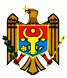 ACHIZIŢII PUBLICEACHIZIŢII PUBLICEContract nr._____________ de achiziţionare __________________________________________________________________________________________________________________________________________________________________Contract nr._____________ de achiziţionare __________________________________________________________________________________________________________________________________________________________________Contract nr._____________ de achiziţionare __________________________________________________________________________________________________________________________________________________________________„___” ___________ 201__ _____________________________ (localitatea)_____________________________ (localitatea)Vînzător____________________________________________________, (denumirea completă a întreprinderii,asociaţiei, organizaţiei)Beneficiar____________________________________________________, (denumirea completă a întreprinderii,asociaţiei, organizaţiei)Centrul pentru achiziţii publice 
centralizate în sănătate reprezentată prin___________________________, (funcţia, numele, prenumele)care acţionează în baza___________________________, (statut, regulament, hotărîre etc.) denumit(ă) în continuare Vînzător, _____________________, (se indică numărul şi data deînregistrare în Registrul de stat)reprezentată prin___________________________, (funcţia, numele, prenumele) care acţionează în baza ___________________________, (statut, regulament, hotărîre etc.) denumit(ă) în continuare Beneficiar, ____________________, (se indică numărul şi data deînregistrare în Registrul de stat)reprezentat prin___________________________, (funcţia, numele, prenumele)care acţionează în baza___________________________, (statut, regulament, hotărîre etc.) denumit în continuare Centru, ___________________,denumite în continuare Părţi, au încheiat prezentul Contract cu privire la următoarele:1. Achiziţionarea _____________________________________________, (denumirea bunurilor) denumite în continuare Bunuri, conform ___________________________, (procedura de achiziţie)în baza deciziei grupului de lucru al Centrului din „___” _________ 201___.2. Următoarele documente vor fi considerate părţi componente şi integrante ale Contractului:a) formularul Contractului;b) specificaţia tehnică şi de formare a preţului;c) lista bunurilor şi graficul livrării;d) formularul ofertei;e) actul de predare-primire;f) [adăugaţi alte documente conform necesităţii, de exemplu desene, grafice, formulare, protocoale de recepţie provizorie şi finală etc.].3. Prezentul Contract va prevala asupra tuturor altor documente componente. În cazul unor discrepanţe sau inconsecvenţe între documentele componente ale Contractului, documentele vor avea ordinea de prioritate enumerată mai sus.4. În calitate de contravaloare a plăţilor care urmează a fi efectuate de Centru, Vînzătorul se obligă prin prezenta să livreze Bunurile Beneficiarului şi să înlăture defectele lor, sub toate aspectele, în conformitate cu prevederile Contractului.5. Beneficiarul se obligă să transfere Centrului, iar Centrul la rîndul său, să plătească Vînzătorului preţul Contractului sau orice altă sumă care poate deveni plătibilă conform prevederilor Contractului, în termenele şi modalitatea stabilite de prezentul Contract.CONDIŢII SPECIALE1. Obiectul Contractului1.1. Vînzătorul îşi asumă obligaţia de a livra Bunurile conform specificaţiei tehnice şi de formare a preţului (denumită în continuare Specificaţie), care este parte integrantă a prezentului Contract. 1.2. Beneficiarul se obligă, la rîndul său, să transfere Centrului mijloacele financiare pentru bunurile recepţionate şi să recepţioneze Bunurile livrate de Vînzător. 1.3. Centrul se obligă să achite preţul Bunurilor livrate către Beneficiar.1.4. Calitatea Bunurilor se atestă prin certificatele de calitate indicate în Specificaţie. Bunurile livrate în baza Contractului vor respecta standardele indicate în Specificaţie. Dacă nu este menţionat nici un standard sau reglementare aplicabilă, se vor respecta standardele sau alte reglementări autorizate în ţara de origine a produselor.1.5. Termenele de garanţie [valabilitate, după caz] ale Bunurilor sînt indicate în Specificaţie.2. Termenele şi condiţiile de livrare2.1. Livrarea Bunurilor se efectuează de către Vînzător în termenele prevăzute de graficul de livrare.2.2. Documentaţia de însoţire a Bunurilor include:[Exemplu:a) originalele facturilor fiscale, care se prezintă Centrului; b) actul de predare-primire care urmează a fi semnat de către Beneficiar şi Vînzător; c) avizul de expediţie (după caz);d) dispoziţia de livrare;e) certificatul de origine (original sau copie – specificaţi);f) certificatul de inspecţie (după caz);g) certificatul de calitate (original sau copie – specificaţi);h) certificatul de garanţie;i) poliţa de asigurare „toate riscurile”, după caz.Originalele documentelor de mai sus vor fi prezentate Beneficiarului cel tîrziu la momentul livrării Bunurilor la destinaţia finală.]2.3. Beneficiarul poate solicita o majorare sau o reducere argumentată a cantităţii Bunurilor cu 15% faţă de cea contractată iniţial, informînd despre aceasta Vînzătorul şi Centrul cu 10 zile înainte de livrare. 2.4. La livrarea Bunurilor de către Vînzător Beneficiarului, aceştia semnează actul de predare-primire, care urmează a fi prezentat de către Vînzător Centrului şi care serveşte temei pentru efectuarea plăţii conform prevederilor Contractului.2.5. Data livrării Bunurilor se consideră data perfectării facturii fiscale şi a recepţionării lor de către Centru.3. Preţul Contractului şi condiţiile de plată3.1. Preţul Bunurilor livrate conform prezentului Contract este stabilit în lei moldoveneşti, fiind indicat în schemele formării preţului şi în Specificaţia prezentului Contract.3.2. Suma totală a prezentului Contract, inclusiv TVA, se stabileşte în lei moldoveneşti şi constituie:__________________________________________lei.(suma cu cifre şi litere)3.3. Achitarea plăţilor pentru Bunurile livrate se va efectua în lei moldoveneşti, în termen de 30 de zile de la recepţionarea de către Centru a facturilor fiscale şi a actului de predare-primire.3.4. Plăţile se vor efectua prin transfer bancar pe contul de decontare al Vînzătorului indicat în prezentul Contract.4. Condiţiile de predare-primire4.1. Bunurile se consideră predate de către Vînzător şi recepţionate de către Beneficiar [destinatar, după caz] dacă:a) cantitatea Bunurilor transmise corespunde informaţiei indicate în Lista bunurilor şi graficului livrării şi sînt prezentate toate documentele de însoţire prevăzute în punctul 2.2 din prezentul Contract;b) calitatea Bunurilor corespunde informaţiei indicate în Specificaţie;c) ambalajul şi integritatea Bunurilor corespund informaţiei indicate în Specificaţie.4.2. Vînzătorul este obligat să prezinte Beneficiarului, odată cu livrarea Bunurilor, actul de predare-primire. Ulterior, Vînzătorul prezintă Centrului un exemplar original al facturii fiscale, însoţit de actul de predare-primire semnat, pentru efectuarea plăţii. În cazul nerespectării de către Vînzător a prezentei clauze, Centrul îşi rezervă dreptul de a majora termenul de achitare prevăzut în punctul 3.3 din prezentul Contract în corespundere cu numărul de zile de întîrziere.5. Standarde5.1. Bunurile furnizate în baza Contractului vor respecta standardele prezentate de către Vînzător în propunerea sa tehnică.6. Obligaţiile Părţilor6.1. În baza prezentului Contract, Vînzătorul se obligă:a) să livreze Bunurile în condiţiile prevăzute de prezentul Contract;b) să anunţe Beneficiarul, în decurs de 5 zile calendaristice de la semnarea prezentului Contract, prin telefon/fax sau telegramă autorizată, despre disponibilitatea livrării Bunurilor;c) să asigure condiţiile corespunzătoare pentru recepţionarea Bunurilor de către Beneficiar [destinatar, după caz] în termenele stabilite, în corespundere cu cerinţele prezentului Contract;d) să asigure integritatea şi calitatea Bunurilor pe toată perioada de pînă la recepţionarea lor de către Beneficiar [destinatar, după caz].6.2. În baza prezentului Contract, Beneficiarul se obligă:a) să întreprindă toate măsurile necesare pentru asigurarea recepţionării în termenul stabilit a Bunurilor livrate în corespundere cu cerinţele prezentului Contract;b) să transfere Centrului, în cel mult 5 zile lucrătoare de la momentul semnării actului de predare-primire, sumele băneşti pentru achitarea Bunurilor livrate, respectînd modalităţile şi termenele indicate în prezentul Contract.7. Forţa majoră7.1. Părţile sînt exonerate de răspundere pentru neîndeplinirea parţială sau integrală a obligaţiilor conform prezentului Contract, dacă aceasta este cauzată de producerea unor cazuri de forţă majoră (războaie, calamităţi naturale: incendii, inundaţii, cutremure de pămînt, precum şi alte circumstanţe care nu depind de voinţa Părţilor).7.2. Partea care invocă clauza de forţă majoră este obligată să informeze imediat (dar nu mai tîrziu de 10 zile) celelalte Părţi despre survenirea circumstanţelor de forţă majoră.7.3. Survenirea circumstanţelor de forţă majoră, momentul declanşării şi termenul de acţiune trebuie să fie confirmate printr-un certificat, eliberat în modul stabilit de către organul competent din ţara Părţii care invocă asemenea circumstanţe.8. Rezilierea Contractului8.1. Rezilierea Contractului se poate efectua cu acordul comun al Părţilor.8.2. Contractul poate fi reziliat în mod unilateral în caz de:a) refuz al Vînzătorului de a livra Bunurile prevăzute în prezentul Contract; b) nerespectare de către Vînzător a termenelor de livrare stabilite;c) nerespectare de către Beneficiar ori Centru a termenelor de transfer şi plată ale Bunurilor;d) nesatisfacere de către una dintre Părţi a pretenţiilor înaintate conform prezentului Contract.8.3. Partea iniţiatoare a rezilierii Contractului este obligată să comunice, în termen de 5 zile lucrătoare, celorlalte Părţi intenţiile ei printr-o scrisoare motivată.8.4. Partea înştiinţată este obligată să răspundă la scrisoare în decurs de 5 zile lucrătoare de la primirea notificării. În cazul în care litigiul nu este soluţionat în termenele stabilite, partea iniţiatoare are dreptul să prezinte documentele corespunzătoare Centrului şi Agenţiei Achiziţii Publice pentru înregistrarea declaraţiei de reziliere.9. Reclamaţii şi sancţiuni9.1. Reclamaţiile privind cantitatea Bunurilor livrate sînt înaintate Vînzătorului la momentul recepţionării lor, fiind confirmate printr-un act întocmit în comun cu reprezentantul Vînzătorului.9.2. Vînzătorul este obligat să preavizeze Beneficiarul şi Centrul despre imposibilitatea livrării Bunurilor în termen de 5 zile calendaristice de la data survenirii circumstanţelor care împiedică livrarea. În caz de încălcare a termenului de informare stipulat în prezentul punct, Vînzătorul suportă o penalitate în valoare de 1% din suma totală a bunurilor nelivrate.9.3. Pretenţiile privind calitatea bunurilor livrate sînt înaintate Vînzătorului în termen de 15 zile lucrătoare de la depistarea deficienţelor de calitate şi trebuie confirmate printr-un certificat eliberat de Agenţia Medicamentului şi Dispozitivelor Medicale ori de o organizaţie independentă neutră şi autorizată în acest sens.9.4. Vînzătorul este obligat să examineze pretenţiile înaintate în termen de 5 zile lucrătoare de la data primirii acestora şi să comunice Beneficiarului şi Centrului despre decizia luată.9.5. În caz de recunoaştere a pretenţiilor, Vînzătorul este obligat, în termen de 5 zile, să livreze suplimentar Beneficiarului cantitatea nelivrată de bunuri, iar în caz de constatare a calităţii necorespunzătoare – să le substituie sau să le corecteze în conformitate cu cerinţele Contractului. 9.6. Vînzătorul poartă răspundere pentru calitatea Bunurilor în limitele stabilite, inclusiv pentru viciile ascunse.9.7. În cazul devierii de la calitatea confirmată prin certificatul de calitate întocmit de Agenţia Medicamentului şi Dispozitivelor Medicale sau organizaţia independentă neutră şi autorizată în acest sens, cheltuielile de staţionare sau întîrziere sînt suportate de partea vinovată.9.8. Pentru refuzul de a vinde Bunurile prevăzute în prezentul Contract, Vînzătorul suportă o penalitate în valoare de 50% din suma Bunurilor nelivrate. 9.9. Pentru livrarea cu întîrziere a Bunurilor, Vînzătorul poartă răspundere materială în valoare de 1% din suma Bunurilor nelivrate pentru fiecare zi de întîrziere, dar nu mai mult de 50% din suma Bunurilor nelivrate.9.10. Pentru transferul cu întîrziere a mijloacelor financiare către Centru, Beneficiarul poartă răspundere materială în valoare de 0,1% din suma Bunurilor neachitate pentru fiecare zi de întîrziere, dar nu mai mult de 5% din suma totală a Bunurilor neachitate. 9.11. Pentru achitarea cu întîrziere a mijloacelor financiare către Vînzător, Centrul poartă răspundere materială în valoare de 0,1% din suma Bunurilor neachitate pentru fiecare zi de întîrziere, dar nu mai mult de 5% din suma totală a Bunurilor neachitate.9.12. Vînzătorul este exonerat de obligaţia privind livrarea Bunurilor în caz de suspendare sau retragere a certificatului de înregistrare a medicamentului, conform prevederilor actelor normative în vigoare.10. Drepturile de proprietate intelectuală10.1. Vînzătorul are obligaţia să despăgubească Beneficiarul şi Centrul împotriva oricăror:a) reclamaţii şi acţiuni în justiţie ce rezultă din încălcarea unor drepturi de proprietate intelectuală (brevete, nume, mărci înregistrate etc.) privind echipamentele, materialele, instalaţiile sau utilajele folosite pentru sau în legătură cu produsele achiziţionate; şib) daune-interese, costuri, taxe şi cheltuieli de orice natură aferente, cu excepţia situaţiei în care o astfel de încălcare rezultă din respectarea Caietului de sarcini întocmit de Centru.11. Dispoziţii finale11.1. Litigiile ce ar putea rezulta din prezentul Contract vor fi soluţionate de către Părţi pe cale amiabilă. În caz contrar, ele vor fi transmise spre examinare în instanţa de judecată competentă, conform legislaţiei Republicii Moldova.11.2. De la data semnării prezentului Contract, toate negocierile purtate şi documentele perfectate anterior îşi pierd valabilitatea.11.3. Părţile contractante au dreptul, pe durata îndeplinirii Contractului, să convină asupra modificării clauzelor acestuia, prin act adiţional, numai în cazul apariţiei unor circumstanţe care lezează interesele comerciale legitime şi care nu au putut fi prevăzute la data încheierii Contractului. Modificările şi completările operate la prezentul Contract sînt valabile numai în cazul în care au fost perfectate în scris şi au fost semnate de toate Părţile şi aprobate corespunzător de către Agenţia Achiziţii Publice. 11.4. Nici una dintre Părţi nu are dreptul să transmită obligaţiile şi drepturile sale stipulate în prezentul Contract unor persoane terţe fără acordul în scris al celorlalte Părţi.11.5. Prezentul Contract este întocmit în patru exemplare, în limba română, cîte un exemplar pentru Vînzător, Centru, Beneficiar şi Agenţia Achiziţii Publice.11.6. Prezentul Contract se consideră încheiat la data semnării şi intră în vigoare după aprobarea lui de către Agenţia Achiziţii Publice, fiind valabil pînă la 31 decembrie 20___. 11.7. Prezentul Contract reprezintă acordul de voinţă al Părţilor şi este semnat astăzi, ____ _________20___.Pentru confirmarea celor menţionate mai sus, Părţile au semnat prezentul Contract în conformitate cu legislaţia Republicii Moldova, la data şi anul indicate mai sus.Datele juridice, poştale şi bancare ale Părţilor:Datele juridice, poştale şi bancare ale Părţilor:Datele juridice, poştale şi bancare ale Părţilor:VînzătorulBeneficiarulCentrul pentru achiziţii publice 
centralizate în sănătateAdresa poştală:Adresa poştală:Adresa juridică:Telefon:Telefon:Telefon:Cont de decontare:Cont de decontare:Cont de decontare:Banca:Banca:Banca:Adresa poştală a băncii:Adresa poştală a băncii:Adresa poştală a băncii:Cod:Cod:Cod:Cod fiscal:Cod fiscal:Cod fiscal:
Semnăturile Părţilor
Semnăturile Părţilor
Semnăturile PărţilorSemnătura autorizată:Semnătura autorizată:Semnătura autorizatăL.Ş.L.Ş.L.Ş.ContabilÎnregistrat: nr.TrezoreriaData: